Español 1  -  Trabajo de estante del vocabulario 1.4  -   las personas y las descripciones  -  Cartas #1(Shelfwork For The Lesson On Vocabulary 1.4  -  People And Descriptions  -  Card Sort #1)Empareja las siguientes palabras con las palabras correctas en español. (Match the following words with the correct words in Spanish.)Español 1  -  Trabajo de estante del vocabulario 1.4  -   las personas y las descripciones  -  Cartas #2(Shelfwork For The Lesson On Vocabulary 1.4  -  People And Descriptions  -  Card Sort #2)Empareja las siguientes preguntas con las respuestas correctas en español. (Match the following questions with the correct responses in Spanish.)Español 1  -  Trabajo de estante del vocabulario 1.4  -   las personas y las descripciones  -  Carta #3(Shelfwork For The Lesson On Vocabulary 1.4  -  People And Descriptions  -  Card Sort #3)Empareja las siguientes palabras con las palabras correctas en español. (Match the following words with the correct words in Spanish.)Español 1  -  Trabajo de estante del vocabulario 1.4  -   las personas y las descripciones  -  Cartas #4(Shelfwork For The Lesson On Vocabulary 1.4  -  People And Descriptions  -  Card Sort #4)Empareja las siguientes palabras con las palabras correctas en español. (Match the following words with the correct words in Spanish.)Español 1  -  Trabajo de estante del vocabulario 1.4  -   las personas y las descripciones  -  Cartas #5(Shelfwork For The Lesson On Vocabulary 1.4  -  People And Descriptions  -  Card Sort #5)Empareja las siguientes palabras con las palabras correctas en español. (Match the following words with the correct words in Spanish.)Español 1  -  Trabajo de estante del vocabulario 1.4  -   las personas y las descripciones  -  #6(Shelfwork For The Lesson On Vocabulary 1.4  -  People And Descriptions  -  #6)Empareja las siguientes imágenes con las palabras correctas en español. (Match the following images with the correct words in Spanish.)Español 1  -  Trabajo de estante del vocabulario 1.4  -   las personas y las descripciones  -  Piedra, papel, tijeras(Shelfwork For The Lesson On Vocabulary 1.4  -  People And Descriptions  -  Rock, Paper, Scissors)Jugar Papel, piedra, o tijeras con una o dos personas; tienen que jugarlo nueve rondas. Para jugar todos dicen: “uno, dos, tres..” y después la cosa que van a emplear, por ejemplo: “Uno, dos, tres, ¡piedra!” El que gana tiene que decir “¡Piedra vence a tijeras!”, por ejemplo. Si es un empate, digan “¡Empate!” Don Andrés tiene que servir como árbitro. (Play Rock, Paper, Scissors with one or two other people; you have to play it 9 rounds. To play, everybody says: “uno, dos, tres..” and then they say the thing they are employing, for example: “Uno, dos, tres, ¡piedra!” The person who wins has to say: “¡Piedra vence a tijeras!”, for example. If it’s a tie say “¡Empate!” Don Andrés has to serve as the referee.)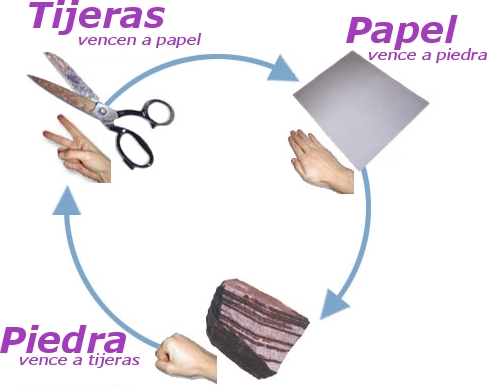 Español 1  -  Trabajo de estante del vocabulario 1.4  -   las personas y las descripciones  -  Lucha libre(Shelfwork For The Lesson On Vocabulary 1.4  -  People And Descriptions  -  Lucha libre)Jugar lucha libre contra otra persona en la mesa baja: (Play lucha libre with another person at the low table:)Para empezar, contar en español “1, 2, 3, 4, 5…¡Voy a ganar!” (To start, count in Spanish “uno, dos, tres, cuatro, cinco…¡Voy a ganar!”)La primera persona que quita la máscara a la otra gana. (The first person to take the mask off the other wins.)El que gana grita: “¡Gané!” (The winner shouts: “¡Gané!”)El que pierde murmura: “Perdí…” (The loser murmurs: “Perdí…”)Español 1  -  Trabajo de estante del vocabulario 1.4  -   las personas y las descripciones  -  Lucha libre(Shelfwork For The Lesson On Vocabulary 1.4  -  People And Descriptions  -  Lucha libre)Jugar lucha libre contra otra persona en la mesa baja: (Play lucha libre with another person at the low table:)Para empezar, contar en español “1, 2, 3, 4, 5…¡Voy a ganar!” (To start, count in Spanish “uno, dos, tres, cuatro, cinco…¡Voy a ganar!”)La primera persona que quita la máscara a la otra gana. (The first person to take the mask off the other wins.)El que gana grita: “¡Gané!” (The winner shouts: “¡Gané!”)El que pierde murmura: “Perdí…” (The loser murmurs: “Perdí…”)Español 1  -  Trabajo de estante del vocabulario 1.4  -   las personas y las descripciones  -  Dibujar(Shelfwork For The Lesson On Vocabulary 1.4  -  People And Descriptions  -  Drawing)Dibuja siete de las siguientes cosas y escribe las palabras de las cosas en español al lado de las cosas. (Draw 7 of the following things and write the Spanish words for the things next to the things.)Español 1  -  Trabajo de estante del vocabulario 1.4  -   las personas y las descripciones  -  Dibujar(Shelfwork For The Lesson On Vocabulary 1.4  -  People And Descriptions  -  Drawing)Dibuja siete de las siguientes cosas y escribe las palabras de las cosas en español al lado de las cosas. (Draw 7 of the following things and write the Spanish words for the things next to the things.)Español 1  -  Trabajo de estante del vocabulario 1.4  -   las personas y las descripciones  -  Dibujar(Shelfwork For The Lesson On Vocabulary 1.4  -  People And Descriptions  -  Drawing)Dibuja siete de las siguientes cosas y escribe las palabras de las cosas en español al lado de las cosas. (Draw 7 of the following things and write the Spanish words for the things next to the things.)Español 1  -  Trabajo de estante del vocabulario 1.4  -   las personas y las descripciones  -  Bingo(Shelfwork For The Lesson On Vocabulary 1.4  -  People And Descriptions  -  Bingo)Jugar Bingo con dos, tres, o cuatro otras personas. Necesitan un líder que dirá las palabras en inglés en voz alta en orden aleatorio. Los jugadores van a escribir 24 de las palabras de esta lista en español en el cartón. El 1º jugador que marca cinco palabras con una X, sean horizontales, verticales, o diagonales, gana y se convierte en la mejor persona en el grupo y en toda la clase. (Play Bingo with two, three, or four other people. You need a leader who will say the words in English out loud in a random order. The players will write 24 words from the following list in Spanish on their board. The 1st player to X out five words, either horizontally, vertically, or diagonally, wins and becomes the best person in the group and in the whole class.)Español 1  -  Trabajo de estante del vocabulario 1.4  -   las personas y las descripciones  -  Ahorcado(Shelfwork For The Lesson On Vocabulary 1.4  -  People And Descriptions  -  Hangman)Jugar Ahorcado con las palabras de este vocabulario que necesites practicar, con una, dos, o tres otras personas. Todos tienen que preguntar por lo menos tres palabras o frases y también adivinar por lo menos tres palabras o frases. Si necesitas una mini lección sobre cómo se juega, pídesela a don Andrés. (Play Hangman with whichever words from this vocabulary that you need to practice, with 1, 2, or 3 other people. Everybody has to ask at least 3 words or phrases and guess at least 3 words or phrases. If you need a mini lesson on how to play, ask don Andrés for one.)Español 1  -  Trabajo de estante del vocabulario 1.4  -   las personas y las descripciones  -  Ahorcado(Shelfwork For The Lesson On Vocabulary 1.4  -  People And Descriptions  -  Hangman)Jugar Ahorcado con las palabras de este vocabulario que necesites practicar, con una, dos, o tres otras personas. Todos tienen que preguntar por lo menos tres palabras o frases y también adivinar por lo menos tres palabras o frases. Si necesitas una mini lección sobre cómo se juega, pídesela a don Andrés. (Play Hangman with whichever words from this vocabulary that you need to practice, with 1, 2, or 3 other people. Everybody has to ask at least 3 words or phrases and guess at least 3 words or phrases. If you need a mini lesson on how to play, ask don Andrés for one.)Español 1  -  Trabajo de estante del vocabulario 1.4  -   las personas y las descripciones  -  Ahorcado(Shelfwork For The Lesson On Vocabulary 1.4  -  People And Descriptions  -  Hangman)Jugar Ahorcado con las palabras de este vocabulario que necesites practicar, con una, dos, o tres otras personas. Todos tienen que preguntar por lo menos tres palabras o frases y también adivinar por lo menos tres palabras o frases. Si necesitas una mini lección sobre cómo se juega, pídesela a don Andrés. (Play Hangman with whichever words from this vocabulary that you need to practice, with 1, 2, or 3 other people. Everybody has to ask at least 3 words or phrases and guess at least 3 words or phrases. If you need a mini lesson on how to play, ask don Andrés for one.)Español 1  -  Trabajo de estante del vocabulario 1.4  -   las personas y las descripciones  -  Cantar(Shelfwork For The Lesson On Vocabulary 1.4  -  People And Descriptions  -  Sing)En grupos de dos o menos, canta y graba (con la grabadora pequeña que tiene don Andrés) una de estas opciones:toda la letra de una canción en español que te gusta.una canción que tú escribes en español con este vocabulario.una canción originalmente en inglés pero cuya letra encontraste traducida al español (nunca puedes usar google translate). (In groups of two or fewer, sing and record [with the little recorder that don Andrés has] one of these options:all the lyrics to a song in Spanish that you like.a song in Spanish that you write using this vocabulary.a song originally in English but whose lyrics you found translated into Spanish [you can never use google translate]).Español 1  -  Trabajo de estante del vocabulario 1.4  -   las personas y las descripciones  -  Cantar(Shelfwork For The Lesson On Vocabulary 1.4  -  People And Descriptions  -  Sing)En grupos de dos o menos, canta y graba (con la grabadora pequeña que tiene don Andrés) una de estas opciones:toda la letra de una canción en español que te gusta.una canción que tú escribes en español con este vocabulario.una canción originalmente en inglés pero cuya letra encontraste traducida al español (nunca puedes usar google translate). (In groups of two or fewer, sing and record [with the little recorder that don Andrés has] one of these options:all the lyrics to a song in Spanish that you like.a song in Spanish that you write using this vocabulary.a song originally in English but whose lyrics you found translated into Spanish [you can never use google translate]).Bottom of FormEspañol 1  -  Trabajo de estante del vocabulario 1.4  -   las personas y las descripciones  -  Quizlet(Shelfwork For The Lesson On Vocabulary 1.4  -  People And Descriptions  -  Quizlet)Usando Quizlet, crea cartas educativas en inglés y español de todas las palabras de las secciones de “las descripciones” y el verbo “ser” en los apuntes; luego compártelas con don Andrés. (Using Quizlet, create flashcards in English and Spanish of all the words in the “las descripciones” and the verb “ser” sections of the notes; then share them with don Andrés.)Español 1  -  Trabajo de estante del vocabulario 1.4  -   las personas y las descripciones  -  Quizlet(Shelfwork For The Lesson On Vocabulary 1.4  -  People And Descriptions  -  Quizlet)Usando Quizlet, crea cartas educativas en inglés y español de todas las palabras de las secciones de “las descripciones” y el verbo “ser” en los apuntes; luego compártelas con don Andrés. (Using Quizlet, create flashcards in English and Spanish of all the words in the “las descripciones” and the verb “ser” sections of the notes; then share them with don Andrés.)Español 1  -  Trabajo de estante del vocabulario 1.4  -   las personas y las descripciones  -  Quizlet(Shelfwork For The Lesson On Vocabulary 1.4  -  People And Descriptions  -  Quizlet)Usando Quizlet, crea cartas educativas en inglés y español de todas las palabras de las secciones de “las descripciones” y el verbo “ser” en los apuntes; luego compártelas con don Andrés. (Using Quizlet, create flashcards in English and Spanish of all the words in the “las descripciones” and the verb “ser” sections of the notes; then share them with don Andrés.)Español 1  -  Trabajo de estante del vocabulario 1.4  -   las personas y las descripciones  -  Quizlet(Shelfwork For The Lesson On Vocabulary 1.4  -  People And Descriptions  -  Quizlet)Usando Quizlet, crea cartas educativas en inglés y español de todas las palabras de las secciones de “las descripciones” y el verbo “ser” en los apuntes; luego compártelas con don Andrés. (Using Quizlet, create flashcards in English and Spanish of all the words in the “las descripciones” and the verb “ser” sections of the notes; then share them with don Andrés.)Español 1  -  Trabajo de estante del vocabulario 1.4  -   las personas y las descripciones  -  Quizlet(Shelfwork For The Lesson On Vocabulary 1.4  -  People And Descriptions  -  Quizlet)Usando Quizlet, crea cartas educativas en inglés y español de todas las palabras de las secciones de “las descripciones” y el verbo “ser” en los apuntes; luego compártelas con don Andrés. (Using Quizlet, create flashcards in English and Spanish of all the words in the “las descripciones” and the verb “ser” sections of the notes; then share them with don Andrés.)Español 1  -  Trabajo de estante del vocabulario 1.4  -   las personas y las descripciones  -  Crucigrama(Shelfwork For The Lesson On Vocabulary 1.4  -  People And Descriptions  -  Crossword)Hacer este crucigrama sobre las descripciones. (Do this crossword on descriptions.)Español 1  -  Trabajo de estante del vocabulario 1.4  -   las personas y las descripciones  -  Traducir(Shelfwork For The Lesson On Vocabulary 1.4  -  People And Descriptions  -  Translate)Escribe las siguientes oraciones en español. (Write the following sentences in Spanish.)What are you like?Well, I’m blond and fat and skinny.What is Juan like?Well, he’s smart and ugly and pretty.What are you and Juan like?Well, we’re hardworking and cool and interesting.What are Juan and Maria like?Well, they’re good and lazy and shy.What am I like?Well, you’re serious and funny and boring and short.Español 1  -  Trabajo de estante del vocabulario 1.4  -   las personas y las descripciones  -  Traducir(Shelfwork For The Lesson On Vocabulary 1.4  -  People And Descriptions  -  Translate)Escribe las siguientes oraciones en español. (Write the following sentences in Spanish.)What are you like?Well, I’m blond and fat and skinny.What is Juan like?Well, he’s smart and ugly and pretty.What are you and Juan like?Well, we’re hardworking and cool and interesting.What are Juan and Maria like?Well, they’re good and lazy and shy.What am I like?Well, you’re serious and funny and boring and short.Español 1  -  Trabajo de estante del vocabulario 1.4  -   las personas y las descripciones  -  Símbolos de gramática(Shelfwork For The Lesson On Vocabulary 1.4  -  People And Descriptions  -  Grammar Symbols)Dibujar y colorear el símbolo de gramática correcto encima de las palabras de estas oraciones. (Draw and color the correct grammar symbol over the words in these sentences.)Yo		 soy		ciego.Juan		 tiene 		ojos 		marrones.Nosotros	 somos		altos		y		simpáticos.Ellos 		son		cómicos 	y 		chéveres.¿Eres 		antipático 	y 		bajo?Español 1  -  Trabajo de estante del vocabulario 1.4  -   las personas y las descripciones  -  Actividad auditiva(Shelfwork For The Lesson On Vocabulary 1.4  -  People And Descriptions  -  Listening Activity)Mira estos videos y contesta las preguntas en español en esta hoja: (Watch these videos and answer the questions in Spanish on this sheet:)tinyurl.com/j84btx4Carlos M.¿Qué color de pelo tiene el hermano de Carlos?¿Qué color de ojos tiene?¿Es flaco, sí o no?Mauro G.¿Cómo es el papá de Mauro?¿Cómo es su (his) mamá?Deyisbeth H.¿Qué color de pelo tiene la hija (daughter) de Deyisbeth?¿De qué color es su (her) piel (skin)?Medardo C.¿Cuántos años tiene el hijo (son) de Medardo?¿Es alto, sí o no?¿Es gordo o flaco?Karla G.¿Su (Her) amiga (friend) es gorda o flaca?¿Qué (What) tipo (type) de pelo tiene?Español 1  -  Trabajo de estante del vocabulario 1.4  -   las personas y las descripciones  -  Canción(Shelfwork For The Lesson On Vocabulary 1.4  -  People And Descriptions  -  Song)Escucha esta canción en una computadora y escribe las palabras que faltan en esta hoja. (Listen to this song on a computer and write the missing words on this sheet.)Artista: Prince RoyceCanción: Corazón sin caraPaís: EEUUGénero: Bachatatinyurl.com/yar9db5kEspañol 1  -  Trabajo de estante del vocabulario 1.4  -   las personas y las descripciones  -  Conjugar en la computadora(Shelfwork For The Lesson On Vocabulary 1.4  -  People And Descriptions  -  Conjugate On The Computer)Ve a la página es.conjug.com; conjuga los siguientes verbos por lo menos 23 veces: (Go to the site es.conjug.com; conjugate the following verbs at least 23 times:)serEspañol 1  -  Trabajo de estante del vocabulario 1.4  -   las personas y las descripciones  -  Conjugar en la computadora(Shelfwork For The Lesson On Vocabulary 1.4  -  People And Descriptions  -  Conjugate On The Computer)Ve a la página es.conjug.com; conjuga los siguientes verbos por lo menos 23 veces: (Go to the site es.conjug.com; conjugate the following verbs at least 23 times:)serEspañol 1  -  Trabajo de estante del vocabulario 1.4  -   las personas y las descripciones  -  Conjugar en la computadora(Shelfwork For The Lesson On Vocabulary 1.4  -  People And Descriptions  -  Conjugate On The Computer)Ve a la página es.conjug.com; conjuga los siguientes verbos por lo menos 23 veces: (Go to the site es.conjug.com; conjugate the following verbs at least 23 times:)serEspañol 1  -  Trabajo de estante del vocabulario 1.4  -   las personas y las descripciones  -  Conjugar en la computadora(Shelfwork For The Lesson On Vocabulary 1.4  -  People And Descriptions  -  Conjugate On The Computer)Ve a la página es.conjug.com; conjuga los siguientes verbos por lo menos 23 veces: (Go to the site es.conjug.com; conjugate the following verbs at least 23 times:)serEspañol 1  -  Trabajo de estante del vocabulario 1.4  -   las personas y las descripciones  -  Grabar vocabulario(Shelfwork For The Lesson On Vocabulary 1.4  -  People And Descriptions  -  Record Vocabulary)Grabarte diciendo todas las palabras de vocabulario en español de todas las secciones de los apuntes, repitiéndolas dos veces. (Record yourself saying out loud all the words in Spanish from all the sections in the notes, repeating them all twice.)Español 1  -  Trabajo de estante del vocabulario 1.4  -   las personas y las descripciones  -  Grabar vocabulario(Shelfwork For The Lesson On Vocabulary 1.4  -  People And Descriptions  -  Record Vocabulary)Grabarte diciendo todas las palabras de vocabulario en español de todas las secciones de los apuntes, repitiéndolas dos veces. (Record yourself saying out loud all the words in Spanish from all the sections in the notes, repeating them all twice.)Español 1  -  Trabajo de estante del vocabulario 1.4  -   las personas y las descripciones  -  Grabar vocabulario(Shelfwork For The Lesson On Vocabulary 1.4  -  People And Descriptions  -  Record Vocabulary)Grabarte diciendo todas las palabras de vocabulario en español de todas las secciones de los apuntes, repitiéndolas dos veces. (Record yourself saying out loud all the words in Spanish from all the sections in the notes, repeating them all twice.)Español 1  -  Trabajo de estante del vocabulario 1.4  -   las personas y las descripciones  -  Grabar vocabulario(Shelfwork For The Lesson On Vocabulary 1.4  -  People And Descriptions  -  Record Vocabulary)Grabarte diciendo todas las palabras de vocabulario en español de todas las secciones de los apuntes, repitiéndolas dos veces. (Record yourself saying out loud all the words in Spanish from all the sections in the notes, repeating them all twice.)Español 1  -  Trabajo de estante del vocabulario 1.4  -   las personas y las descripciones  -  Grabar respuestas(Shelfwork For The Lesson On Vocabulary 1.4  -  People And Descriptions  -  Record Answers)Grabarte contestando estas preguntas en español. (Record yourself answering these questions in Spanish.)Español 1  -  Trabajo de estante del vocabulario 1.4  -   las personas y las descripciones  -  Grabar preguntas(Shelfwork For The Lesson On Vocabulary 1.4  -  People And Descriptions  -  Record Questions)Grabarte preguntando estas preguntas en español. (Record yourself asking questions for these answers in Spanish.)Español 1  -  Trabajo de estante del vocabulario 1.4  -   las personas y las descripciones  -  Grabar una conversación(Shelfwork For The Lesson On Vocabulary 1.4  -  People And Descriptions  -  Record A Conversation)Grabar una conversación preguntando y después contestando estas preguntas en español con otra persona. (Record a conversation asking and then answering these questions in Spanish with another person.)Español 1  -  Trabajo de estante del vocabulario 1.4  -   las personas y las descripciones  -  Grabar otra conversación(Shelfwork For The Lesson On Vocabulary 1.4  -  People And Descriptions  -  Record Another Conversation)Grabar otra conversación preguntando y después contestando estas preguntas en español con otra persona. (Record another conversation asking and then answering these questions in Spanish with another person.)Español 1  -  Trabajo de estante del vocabulario 1.4  -   las personas y las descripciones  -  Cuento de Juan(Shelfwork For The Lesson On Vocabulary 1.4  -  People And Descriptions  -  Juan Story)Lee el siguiente cuento y contesta las preguntas que siguen en español. (Read the following story and answer the questions after in Spanish.)Un día Juan se despertó bastante confundido. (One day Juan woke up rather confused.)“¿Qué color de pelo tengo? Y, ¡¿qué color de ojos tengo?! Y, ¡¡¿¿tengo pelo, o soy calvo??!! Y, ¡¡¡¿¿¿tengo ojos, o soy ciego???!!!” gritó más y más fuertemente. (“What color is my hair? And, what color eyes do I have?! And, do I have hair or am I bald??!! And, do I have eyes or am I blind???!!!”)De repente apareció una hormiga grande encima de su nariz. (Suddenly a large ant appeared on top of his nose.)“¡¡¡Ay!!!” gritó Juan. (“Arrggghh!!!” shouted Juan.)“Cálmate, tonto,” le aconsejó la hormiga, “Sólo soy una humilde hormiga.” (“Calm down, fool,” the ant advised, “I’m just a humble little ant.”)“Pero, ¡¡una hormiga que habla!!  Y, ¡¡¡estás encima de mi nariz!!!” gritó Juan. (“But, an ant that talks!! And, you’re on top of my nose!!!” shouted Juan.)“Tranquilo, Juancito. Tu nariz no es nada especial, de todos modos. Y, para contestar tus preguntas anteriores, aquí tenemos las respuestas: uno, eres pelirrojo; dos, tienes los ojos negros; tres, no eres calvo porque tienes pelo; y, cuatro, no eres ciego porque puedes ver. Y, otra cosa, los ciegos suelen tener ojos también.” (“Chill out, Juanny. Your nose isn’t anything special, at any rate. And, to answer your previous questions, here are your answers: 1, you’re red-headed; 2, you have black eyes; 3, you’re not bald because you have hair; and four, you’re not blind because you can see. And, another thing, blind people tend to have eyes too.”)“Uf…” reflexionó Juan, “Qué día tan loco…” (“Ouch…” reflected Juan, “What a crazy day…”)“Loco shmoco,” replicó la hormiga. (“Crazy shmazy,” replied the ant.)“¿Cómo?” le preguntó Juan. (“What?” asked Juan.)“Juancito, ¿cómo eres?” le preguntó la hormiga. (“Juanny, what are you like?” the ant asked.)“Pues, o sea, soy flaco y chistoso e inteligente y trabajador y guapo y bueno y chévere e interesante y extrovertido y simpático,” ofreció Juan. (“Well, like, I’m skinny and funny and smart and hard-working and attractive and good and cool and interesting and outgoing and nice,” offered Juan.)“Incorrecto,” respondió la hormiga, “Eres gordo y aburrido y perezoso y malo y tímido y tonto y antipático.” (“Incorrect,” responded the ant, “You’re fat and boring and lazy and bad and shy and foolish and mean.”)“¡¿Cómo?!” le preguntó Juan. (“What?!” asked Juan.)“¿Sí o no?” contestó la hormiga. (“Yes or no?” answered the ant.)“¡¡No!!” gritó Juan. (“No!!” shouted Juan.)Y con eso un enorme socavón abrió debajo de la casa de Juan y la tragó completamente. Se escapó la hormiga. (And with that an enormous sinkhole opened up below Juan’s house and swallowed it completely. The ant escaped.)¡Pobre Juan! (Poor Juan!)Contesta las siguientes preguntas en español. (Answer the following questions in Spanish.)¿Cómo se despertó Juan? (How did Juan wake up?)¿Qué cuatro cosas quiere saber Juan esa mañana? (What 4 things does Juan want to know that morning?)¿Cuáles son las respuestas a esas preguntas que le da la hormiga a Juan? (What are the answers to those questions that the ant tells Juan?)¿Cuáles son siete de los diez adjetivos que Juan usa para describirse? (What are 7 of the 10 adjectives that Juan uses to describe himself?)¿Cuáles son cinco de los siete adjetivos que la hormiga usa para describir a Juan? (What are 5 of the 7 adjectives that the ant uses to describe Juan?)¿Juan está de acuerdo con la hormiga o no? (Does Juan agree with the ant or not?)¿Qué le pasa a Juan al final? (What happens to Juan at the end?)Español 1  -  Trabajo de estante del vocabulario 1.4  -   las personas y las descripciones  -  Decribir(Shelfwork For The Lesson On Vocabulary 1.4  -  People And Descriptions  -  Describe)Describe las siguientes personas en español con frases completas con tres adjetivos cada uno. (Describe the following people in Spanish in complete sentences with 3 adjectives each.)Ejemplo: (Example:)Juan es antipático y serio y aburrido.Español 1  -  Trabajo de estante del vocabulario 1.4  -   las personas y las descripciones  -  Ensayo(Shelfwork For The Lesson On Vocabulary 1.4  -  People And Descriptions  -  Essay)Escribe una conversación entre dos personas en español que tiene por lo menos 100 palabras en una hoja de papel. (Write a conversation in Spanish between 2 people that has at least 100 words on a sheet of paper.)Escribe esto a doble espacio. (Write this double-spaced.)Contesta las preguntas con frases completas. (Answer the questions with complete sentences.)Incluye por lo menos todas estas palabras y preguntas: (Include at least all these questions and words:)¡Hola!¿Cómo estás?¿Cómo eres (tú)? Di tres cosas.¿Cómo es tu amigo? Di tres cosas.¿Cómo es tu amiga? Di tres cosas.¿Cómo son ellos? Di tres cosas.¿Cómo somos (nosotros)? Di tres cosas.¿Cómo son ustedes? Di tres cosas.¿Cómo soy (yo)? Di tres cosas.¿Qué color de pelo tienes?¿Qué color de ojos tienes?¿Puedo ir al baño?                                                                                                                   ¿Sabes?Adiós. Nos vemos.Español 1  -  Trabajo de estante del vocabulario 1.4  -   las personas y las descripciones  -  Conversación(Shelfwork For The Lesson On Vocabulary 1.4  -  People And Descriptions  -  Conversation)Ten una conversación con don Andrés con todas estas preguntas. (Have a conversation with don Andrés with all of these questions.)Español 1  -  Trabajo de estante del vocabulario 1.4  -   las personas y las descripciones  -  Conversación(Shelfwork For The Lesson On Vocabulary 1.4  -  People And Descriptions  -  Conversation)Ten una conversación con don Andrés con todas estas preguntas. (Have a conversation with don Andrés with all of these questions.)Español 1  -  Trabajo de estante del vocabulario 1.4  -   las personas y las descripciones  -  Presentación(Shelfwork For The Lesson On Vocabulary 1.4  -  People And Descriptions  -  Presentation)Preparar una presentación de diálogo memorizado con 2 ó 3 personas en total. La presentación tiene que incluir: (Make a skit with memorized dialogue with 2 or 3 people total. The skit has to include:)Cada persona usa por lo menos 7 términos de vocabulario de la lección. (Each person has to use at least 7 vocabulary words from this lesson.)Cada persona tiene que decir por lo menos 50 palabras. (Each person has to say at least 50 words.)Tienes que escribirlo en la computadora y mandárselo a don Andrés. (You have to write it out on the computer and send it to don Andrés.)Tienes que corregir los errores y después imprimir una copia para cada estudiante en la clase. (You have to correct the errors and print a copy for each student in the class.)Tienes que presentarlo enfrente de la clase. (You have to present it in front of the class.)Puede tratarse de cualquier cosa apropiada mientras tenga que ver con el tema del vocabulario más o menos. (It can be about anything appropriate as long as it has to do with the vocabulary more or less.)Español 1  -  Trabajo de estante del vocabulario 1.4  -   las personas y las descripciones  -  Presentación(Shelfwork For The Lesson On Vocabulary 1.4  -  People And Descriptions  -  Presentation)Preparar una presentación de diálogo memorizado con 2 ó 3 personas en total. La presentación tiene que incluir: (Make a skit with memorized dialogue with 2 or 3 people total. The skit has to include:)Cada persona usa por lo menos 7 términos de vocabulario de la lección. (Each person has to use at least 7 vocabulary words from this lesson.)Cada persona tiene que decir por lo menos 50 palabras. (Each person has to say at least 50 words.)Tienes que escribirlo en la computadora y mandárselo a don Andrés. (You have to write it out on the computer and send it to don Andrés.)Tienes que corregir los errores y después imprimir una copia para cada estudiante en la clase. (You have to correct the errors and print a copy for each student in the class.)Tienes que presentarlo enfrente de la clase. (You have to present it in front of the class.)Puede tratarse de cualquier cosa apropiada mientras tenga que ver con el tema del vocabulario más o menos. (It can be about anything appropriate as long as it has to do with the vocabulary more or less.)Español 1Trabajo de estante del vocabulario 1.4Questions And AnswersPreguntas y respuestasWhat are you like?¿Cómo eres (tú)?I’m tall and nice.Soy alto y simpático.What is he like?¿Cómo es él?He’s mean and short.(Él) es antipático y bajo.What is she like?¿Cómo es ella?She’s funny and boring.(Ella) es cómica y aburrida.What are they like?¿Cómo son ellos?They’re interesting and cool.Ellos son interesantes y chéveres.What are we like?¿Cómo somos (nosotros)?You all are shy and good.Ustedes son tímidos y buenos.What are you all like?¿Cómo son ustedes?We’re lazy and bad.(Somos) perezosos y malos. What am I like?¿Cómo soy (yo)?You’re skinny and smart.(Tú) eres flaco e inteligente.What color hair do you have?¿Qué color de pelo tienes?I have brown hair.Tengo pelo castaño.What color eyes do you have?¿Qué color de ojos tienes?I have blue eyes.Tengo ojos azules.¿Cómo eres (tú)?Soy alto y simpático.¿Cómo es él?(Él) es antipático y bajo.¿Cómo es ella?(Ella) es cómica y aburrida.¿Cómo son ellos?Ellos son interesantes y chéveres.¿Cómo somos (nosotros)?Ustedes son tímidos y buenos.¿Cómo son ustedes?(Somos) perezosos y malos.¿Cómo soy (yo)?(Tú) eres flaco e inteligente.¿Qué color de pelo tienes?Tengo pelo castaño.¿Qué color de ojos tienes?Tengo ojos azules.People Las personasIyoyou tú you (formal) ustedhe él she ella we nosotrosthey ellosyou all ustedes People areLas personas sonI am(yo) soyyou are(tú) eresyou (formal) areusted eshe isél esshe isella eswe are(nosotros) somosthey areellos sonyou all areustedes sonDescriptionsLas descripcionesmeanantipáticonicesimpático / amableshortbajotallaltofunnychistoso / cómicoseriousserioboringaburridofundivertidointerestinginteresantecoolchévereoutgoingextrovertidoshytímidogoodbuenobadmalolazyperezosohard-workingtrabajadorgood-looking / handsomeguapoprettybonitobeautifulhermosouglyfeosmartinteligentedumbtontostupidestúpidoskinnyflacofatgordoblondrubiored-headed / gingerpelirrojodark-hairedmorenoHairEl peloWhat color hair do you have?¿Qué color de pelo tienes?I have _____________.Tengo _____________.black hairel pelo morenobrown hairel pelo castaño / marrónshort hairel pelo cortolong hairel pelo largoI’m bald.Soy calvo.EyesLos ojosWhat color eyes do you have?¿Qué color de ojos tienes?I have _____________.Tengo _____________.blue eyeslos ojos azulesgreen eyeslos ojos verdesbrown eyeslos ojos marrones / color caféblack eyeslos ojos negrosI’m blind.Soy ciego.antipáticomalosimpáticoaburridobuenoaltoperezosodivertidochéverefeotímidoseriointeligentebajochistosobonitoantipáticomalosimpáticoaburridobuenoaltoperezosodivertidochéverefeotímidoseriointeligentebajochistosobonitoantipáticomalosimpáticoaburridobuenoaltoperezosodivertidochéverefeotímidoseriointeligentebajochistosobonitomeanantipáticonicesimpático / amableshortbajotallaltofunnychistoso / cómicoseriousserioboringaburridofundivertidointerestinginteresantecoolchévereoutgoingextrovertidoshytímidogoodbuenobadmalolazyperezosohard-workingtrabajadorgood-looking / handsomeguapoprettybonitobeautifulhermosouglyfeosmartinteligentedumbtontoskinnyflacofatgordoblondrubiored-headed / gingerpelirrojodark-hairedmorenoto beserI am(yo) soyyou are(tú) eresyou (formal)usted eshe / she / it isél / ella eswe are(nosotros) somosyou all areustedes sonthey areellos sonY ya me contaronQue te acomplejas de tu imagen.Y mira el espejoQue linda _____________ sin maquillaje.Y si eres _____________ o _____________Todo eso no me importa a mí.Y tampoco _____________ perfectoSólo sé que te quiero así.Y el corazón no tiene cara.Y te prometo que lo nuestroNunca va a terminar.Y el amor vive en el alma,Ni con deseos sabes que nada de ti va a cambiar.Prende una vela, rézale a diosY dale gracias que tenemos ese lindo corazón.Prende una vela, pide perdónY por creer que tú eres _____________ te dedico esta canción.EstribilloLadies, you already know, Royce Too strong! EstribilloY el corazón no tiene cara.Y te prometo que lo nuestroNunca va a terminar.Y el amor vive en el alma.Ni con deseos sabes que nada de ti va a cambiar.Nadie _____________ perfecto en el amor.Ay seas blanquita, morenita, no me importa el color.Mírame a mí, mírame bien;Aunque tenga cara de bonito me acomplejo yo también.EstribilloSentimiento, c'mon.Y el corazón no tiene cara.Y te prometo que lo nuestroNunca va a terminar. Y el amor vive en el alma.Ni con deseos sabes que nada de ti va a cambiar.Sincerely, Royce¡Hola!¡Hola!tú:tú:¡Buenos días!¡Buenos días!tú:tú:¿Qué pasa?¿Qué pasa?tú:tú:¿Cómo estás?¿Cómo estás?tú:tú:¿Cómo te llamas?¿Cómo te llamas?tú:tú:¿De dónde eres?¿De dónde eres?tú:tú:¿Qué te gusta?¿Qué te gusta?tú:tú:¿Cuántos años tienes?¿Cuántos años tienes?tú:tú:¿Qué día es hoy?¿Qué día es hoy?tú:tú:¿Cómo eres (tú)?¿Cómo eres (tú)?tú:tú:¿Cómo es tu amigo?¿Cómo es tu amigo?tú:tú:¿Cómo es tu amiga?¿Cómo es tu amiga?tú:tú:¿Cómo son ellos?¿Cómo son ellos?tú:tú:¿Cómo somos (nosotros)?¿Cómo somos (nosotros)?tú:tú:¿Cómo son ustedes?¿Cómo son ustedes?tú:tú:¿Cómo soy (yo)?¿Cómo soy (yo)?tú:tú:¿Qué color de pelo tienes?¿Qué color de pelo tienes?tú:tú:¿Qué color de ojos tienes?¿Qué color de ojos tienes?tú:tú:¿Puedo ir al baño?¿Puedo ir al baño?tú:tú:tú:tú:¡Hola!¡Hola!tú:tú:¡Buenas tardes!¡Buenas tardes!tú:tú:No mucho. No mucho. tú:tú:Mal.Mal.tú:tú:Me llamo Juan.Me llamo Juan.tú:tú:Soy de Cuba.Soy de Cuba.tú:tú:Me gustan los perros.Me gustan los perros.tú:tú:Tengo trece años.Tengo trece años.tú:tú:Hoy es martes.Hoy es martes.tú:tú:Soy alto y chistoso.Soy alto y chistoso.tú:tú:Mi amigo es flaco.Mi amigo es flaco.tú:tú:Mi amiga es mala y aburrida.Mi amiga es mala y aburrida.tú:tú:Ellos son buenos y tímidos.Ellos son buenos y tímidos.tú:tú:Ustedes son pelirrojos y serios.Ustedes son pelirrojos y serios.tú:tú:Nosotros somos extrovertidos y tontos.Nosotros somos extrovertidos y tontos.tú:tú:Tú eres simpático y bajo.Tú eres simpático y bajo.tú:tú:Tengo el pelo castaño.Tengo el pelo castaño.tú:tú:Tengo los ojos verdes.Tengo los ojos verdes.tú:tú:No, no puedes ir al baño.No, no puedes ir al baño.tú:tú:No sé.No sé.¡Hola!¡Buenas tardes!¿Qué pasa?¿Cómo estás?Yo también.¿Cómo te llamas?¿De dónde eres?¿Qué te gusta?¡Vaya! ¡¿En serio?!¿Cuántos años tienes?¿Cuándo es tu cumpleaños?¿Qué día es hoy?¿Cómo eres (tú)?¿Cómo es tu amigo?¿Cómo es tu amiga?¿Cómo son ellos?¿Cómo somos (nosotros)?¿Cómo son ustedes?¿Cómo soy (yo)?¿Qué color de pelo tienes?¿Qué color de ojos tienes?¿Cómo se deletrea “zarigüeya” en español?¿Puedes repetir eso?                                                                    Lo siento.¿Puedo ir al baño?                                                                                                                   ¿Sabes?Adiós. Nos vemos.¡Hola!¡Buenas tardes!¿Qué pasa?¿Cómo estás?Yo también.¿Cómo te llamas?¿De dónde eres?¿Qué te gusta?¡Vaya! ¡¿En serio?!¿Cuántos años tienes?¿Cuándo es tu cumpleaños?¿Qué día es hoy?¿Cómo eres (tú)?¿Cómo es tu amigo?¿Cómo es tu amiga?¿Cómo son ellos?¿Cómo somos (nosotros)?¿Cómo son ustedes?¿Cómo soy (yo)?¿Qué color de pelo tienes?¿Qué color de ojos tienes?¿Cómo se deletrea “zarigüeya” en español?¿Puedes repetir eso?                                                                    Lo siento.¿Puedo ir al baño?                                                                                                                   ¿Sabes?Adiós. Nos vemos.Juan:María:Yo:Juana y Mario:¡Hola!¿Cómo estás?¿Cómo eres (tú)? Di tres cosas.¿Cómo es tu amigo? Di tres cosas.¿Cómo es tu amiga? Di tres cosas.¿Cómo son ellos? Di tres cosas.¿Cómo somos (nosotros)? Di tres cosas.¿Cómo son ustedes? Di tres cosas.¿Cómo soy (yo)? Di tres cosas.¿Qué color de pelo tienes? ¿Qué color de ojos tienes?¿Puedo ir al baño?                                                                                                                   ¿Sabes?Adiós. Nos vemos.¡Hola!¿Cómo estás?¿Cómo eres (tú)? Di tres cosas.¿Cómo es tu amigo? Di tres cosas.¿Cómo es tu amiga? Di tres cosas.¿Cómo son ellos? Di tres cosas.¿Cómo somos (nosotros)? Di tres cosas.¿Cómo son ustedes? Di tres cosas.¿Cómo soy (yo)? Di tres cosas.¿Qué color de pelo tienes? ¿Qué color de ojos tienes?¿Puedo ir al baño?                                                                                                                   ¿Sabes?Adiós. Nos vemos.